M/C Meeting held at Bootle CC on Tuesday 26th August 2014 at 6.00pm:  The next meeting will be held at Bootle CC on Tuesday 28th Oct 2014 at 6.00pm.DRAFT Agenda to include1	Apologies2.1	Minutes of Previous Meeting & 2.2             Action Point Items2.3	Matters arising 3	Hon Treas report4	Registration Sec's Report5	Fixt Sec's Report      6.1	Publicity & Sponsorship Chair’s Report  6.2 	Website matterslpoolcomp:play-cricket7	Cricket Chair’s Report  8	Club & Ground Chair’s Report9      	LCB / ECB Issues10     	Hon Secretary’s Report 11	A.O.B. 12	Date of Next Meetings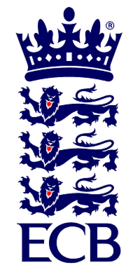 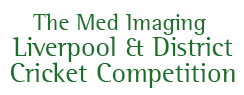 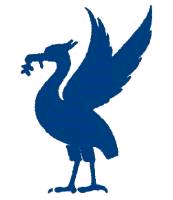 The ECB Premier League in Lancashirewww.lpoolcomp.co.ukAgenda itemRecorded MinutesAttendance of Northop Hall CC  Ainsdale v Northop Hall 2nd XIs  06/09/2014: Incorrect information given to umpires by Northop Hall re a junior playerThe NHL Chair would be in attendance at 7.00 pmThis item was taken after Item 4 on the agenda1.    ApologiesEric Hadfield (President) had given his apologies. There were no other apologies as all other officials were presentPresent  were; John Williams  (Chair); Chris Weston (Hon Sec); Alan Bristow (Hon Treasurer) John Rotheram (Cricket Chair) Rob Durand (1st XI and 2nd XI Fixtures Sec); Iain McKillop (acting C&G Chair).2.MinutesSigning of Previous MeetingThe Chair signed the minutes as a true and accurate record of the August 2014 M/C meeting.Action Point ItemsCW took the meeting through the Action Points. Matters arising As usual these were to be taken en passant.3.Club & Ground Chair’s ReportC&G inspections sitrepPrestatyn CC - had been written to.Ainsdale CC - had been written to and EH had been copied in. Caldy - had been inspected.N le W CC - had not "come back" to IMcK. StHT CC (i) - the square was said to be not in good condition, there was much thatch on it. The StH MBC representative Dave Boocock met with Peter Whitfield, the MBC is to vote again on the issue of the ground development at Ruskin Drive. Subject to that work will start urgently on the new major programme drainage for the outfield (M/C minutes passim) and the new buildings. The former will preclude playing at Ruskin Drive; the latter is unlikely to be a difficulty. The outfield is to be Koroed once the drainage was in situ.M/C made clear that we must intervene to make clear that any time table for work on the outfield must include L&DCC - it must be possible for us to schedule sensible fixtures. StHT CC (ii) - teas there had averaged at 3.00/5, the divisional average was 4.21/5. Stumps were not being pitched accurately; they were sometimes well behind the whole of the back of the bowling crease line not on the edge of the back of that line. This was largely an issue for the umpires on the day; they could already simply refuse to start until the stumps were correctly pitched.  C&G in the futureIMcK would produce a summary document setting out proposals for changes to the C&G documentation to be put to AGM 2015.Old Trafford - IMcK had been invited to see Matt Marchant, the L CCC groundsman. M/C congratulated IMcK. This was a first for any L&DCC C&G Chair.4Hon Treasurer’s ReportFigures of Account Were givenIncome to August  20144.2.1 Interest AB had enquired of the bank as to the interest accrued re the higher interest account. Interest was paid once per annum. We had accrued £178.75. This was not very much but it was better than that on the deposit account.4.2.2 Readers Sponsorship We had received the 2014 Readers sponsorship money.AB had then pursued this with Messrs Readers at the suggestion of David Dunkley and had written to them accepting a further and identical two year sponsorship package. M/C congratulated AB on another very good piece of workAB was now in a position to calculate the Reader ball "back-subsidy-per-ball" on their balls to go to the clubs in the end of season statement of accounts. M/C would post on this as this was the sort of thing which got lost and went unnoticed by the clubs4.2.3 LCB prize money 2014 - There was both gate money and prize money. Expenditure to August  2014 4.3.1 We had received an invoice from Leigh CC in respect of the Digman Cup Final staged there. A discussion followed. 4.3.2 InPrint - Their Invoice from April had still not been received. AB had reminded them yet again. They had apologised and promised to send one soon.4.3.3 ECB Grant payout - It was unanimously agreed that the same share out formula for the total from ECB allocated for this purpose be used in 2014. AB would copy this to the clubs in his statements of account.4.3.4 Prize Moneys - AB had a running file of the winners to date. It was also agreed that AB would continue to use the same L&DCC prize money formula in his 2014 statements of account with one addition, he would add pro rata the U16 and U21s Cups so as to bring these exactly into line with all the other prize moneys. At the moment we did not "pay out" on these and it seemed an anomaly that needed correcting. This was also agreed.4.4 Trophies 2013 return of Fines sitrep No fines had been recorded4.5 Coaches expenses.Were discussed and agreed.4.6 Cr Co 23 09 2014 AB would send a report to this meeting.Attendance of Northop Hall CCAinsdale v Northop Hall 2nd XIs 06/09/2014: Incorrect information given to umpires by Northop Hall re a junior playerNHL gave a statement, the matter was discussed again; decision were reached over 6.2.4 and 8.1.10; M/C would formally notify the two clubs that no offence had been committed under 6.2.4, there had however been an offence under 8.1.10.5.    Registration Sec's ReportRegistrations 2014  sitrepThere was no reportRegistration of an 11 year old playerThis had been dealt with but needed to be noted by M/C. This referred to the attempted registration of an underage player which had been quite correctly refused in the face of a quite determined campaign by the club. It was astonishing that clubs should not read the very clear child protection based rules for players of this age.3rd XI playersLists of 3rd XI only players had been sent to the relevant ARS's for this coming weekend. Such players had registered after the 31st of July 2014 and were ineligible to play in higher teams.6.Fixt Sec's ReportLeague 1st/2nd XIs 2014There was one more week to go. Many promotion/ relegation issues had been resolved were resolved. RD ran through a summary of those that had not been resolved in some detail. This summary would be posted by JW on the website. "1st XI - Division One - Champions and second promoted side to come from Formby (307 pts), Highfield (300 pts), Rainford (299 pts), Wigan (293 pts), Colwyn Bay (281 pts) Relegation - one side to join Wavertree from either Sefton Park (188 pts) or Orrell Red Triangle (191 pts) - fixtures include Formby v Wigan, Colwyn Bay v Highfield, Sefton Park v Rainford, Northop Hall v Orrell RT2nd XI - Premier DivisionChampions to come from one of Birkenhead Park (308 pts), Formby (283 pts) or Sefton Park (283 pts)- fixtures include Birkenhead Park v Southport & Birkdale, Northern v Formby, Bootle v Sefton Park2nd XI - Division One One promoted side to join Fleetwood Hesketh to come from Orrell Red Triangle (241 pts), St Helens Town (239 pts), Lytham (239 pts), Rainford (237 pts), Wigan (227 pts)Two sides to be relegated to come from Ainsdale (169 pts), Wavertree (169 pts), Rainhill (180 pts) or Northop Hall (192 pts).- fixtures are Orrell RT v Fleetwood Hesketh, St Helens Town v Ainsdale, Rainford v Lytham, Wigan v Leigh, Highfield v Rainhill, Wavertree v Northop Hall    2nd XI - Division Two One promoted side to join Caldy to come from Newton Le Willows (276 pts) or Spring View (256 pts)- fixtures include Newton Le Willows v Caldy and Spring View v Burscough3rd XI - Sunday North East DivisionChampions from either Wigan (played 14 - 205 pts) or Leigh (played 13 - 187 points) - fixtures include Leigh v Norley Hall"M/C felt this showed the L&DCC at its very best, promotion and relegation made us sharp; other than our feeder league no other league in Lancashire or Yorkshire (!) operated in the same way. There was general agreement.JW added that over half of promotions/relegations were not as yet sorted; many of the affected clubs were playing each other.BStM's v Alder speedy response RDRD had dealt with this on the Saturday; it was a player eligibility error on Alder's part. BStM had written a very kind note thanking RD personally for his prompt actions that had prevented confusion.Sutton v Caldy 2s 13 09 14Sutton 2s had cried off last weekend gifting Caldy promotion. The matter was discussed.League 3rd XIs Fixtures 2014The conceded games penalties had been corrected, there having been multiple 3rd XI errors mainly over sides batting on past 45 overs and then wrongly keeping the batting points they had accrued up to that point.Parkfield Liscard 3rd XI fourth conceded game and withdrawal ofParkfield Liscard was to be invited to the next Cr Co meeting to account for their 3rd XI's four cry offs.Cups : Digman Cup final reportWas taken as read, the game had been very successfulChester Cup final reportWas also taken as read as the game had also been very successfulRep games 2014   U14/18/final reportsThe U14s had won the Michael Roche Cup; this Cup was to be added by CW to the list of presentations at the Annual Dinner.The U18s were to have their Final on Sun 21st Sept at Farnworth Social Circle CC. Admission was £2 per head. The team was yet to go on the website. Andy Grice as team manager had picked the side. MCC game 2015Venue Wallasey 03/08/2015 sitrepThe situation had not changed, MCC had not had their meeting yet and nothing had been heard from them7.Cricket Chair’s ReportCr Co eighth meeting 23 09 2014 agenda items JRThe agenda had been circulated, no changes were suggested.PoM Aug and SeptBoth sets would be chosen at Cr Co.Annual Dinner  sit rep JRAs last year these two sets of PoMs would be presented at the Annual Dinner just before the main awards took place.  Again CW would add these to the running order and would produce the usual running order/list of recipients for Trophies for 2014.JR had given CW a list of which Cups/pennants that had not been returned and which needed chasing. JR and CW would split these between them.3rd XI Sunday Premier 14 09 2014 Bootle 4 and Lytham 3 Allegation of  use of ineligible player by Lytham M/C had sorted this and again ran through this eligibility question, 4.2.2 only locked in respect of Saturdays. The player was therefore eligible. M/C would now close this with the clubs.Over 40s Comp 2015 Website posting? The website posting and an e circ were discussed. The programme would be launched at the EoS meeting. The principle had gone down well so far.This competition would be managed like another division. All results would be on play cricket. Players must be bona fide club members. No p-c registration would be needed but outline results and a league table would appear there.L&DCC Indoor Cricket 2014/15 Organisation thereof - meeting with Jasmine TJW, CW and JR had met with Jasmine Titmuss recently. JW had circulated and posted on this already. JW was effectively running this at the moment."Two centres; maximum 20 teams; pathway to Lancashire finals; starts mid October.The Med Imaging L&DCC has very recently agreed with the Lancashire Cricket Board to take over the organisation of Indoor Cricket within the Liverpool Competition area, and will take responsibility for the existing indoor tournaments established at St Margaret’s (Liverpool) and St Bede’s (Ormskirk).In doing so, all those teams (including Universities) that entered and completed their fixtures at the two centres last year will be invited to enter into this year’s arrangements. The indoor competitions are part of the National ECB indoor competition with a Lancashire Area qualifying finals day at Old Trafford on 4th January 2015.There are two centres: St Margaret’s (Liverpool) and St Bede’s (Ormskirk) with the Competition running weekly from w/c 13 October to w/c 15 December. One team from each centre will go forward to the Lancashire Area Finals day.St Margaret’s   Maximum 8 teams to take part – each team will play on 5 out of 10 evenings which will be 2 hours weekly (4 teams x 2 matches) on a weekday evening with the exact timings and evening to be confirmed.St Bede’s   Maximum 12 teams to take part – each team will play on 5 out of 10 evenings which will be 3 hours weekly (6 teams x 3 matches) on THURSDAY evenings from 7pm to 10pm.Costs    £10 one-off registration fee per team and a team payment of £24 per match (This covers facility hire and Umpires)Outline Rules·         Matches are 10 overs a side·         Teams are 6-a-side operating to ECB indoor rules with local variations as agreed and published.  ·         Umpires will be provided by the MCUA  ·         Players must be bona fide paid up members of each club they play for.How to enterAll L&DCC member and associate member clubs are invited to take part and will be accepted strictly on a first come first served basis. Applications should be made to Rob Durand rob.durand@btinternet.com from whom further information can also be obtained on 07803 722 171"RD was the contact. There were 4/5 gaps at St Margaret's and at least 6 at St Bede's. These would be filled first come first served. JW would put this on the website on Sunday 21st after the season was finished. CW would e-circ it too.8.       Publicity & Sponsorship Chair’s ReportThere was no report9.      Website matterslpoolcomp:There was no reportplay-cricketAccuracy of tablesRD had checked the tables carefully. The tables were accurate.10.         Hon Secretary’s ReportTony Molloy resignationWas noted.Damage to Digman Cup by New Brighton CC Sept 2014CW had circulated the photographs. The Cup was to be repaired, it would cost £40. NB CC would be invoiced. ECB Chairman's meeting minutesCW had printed a copy; the meeting ran through two or three of the points from that meeting.28 08 2014 Two Circles InterviewCW had been interviewed for more than half an hour by telephone by Two Circles. 05 09 2014 LCB Two Circles report (1)CW had already shared his contemporaneous notes from this meeting. He would be giving a 10 minute summary to the EoS meeting. He circulated a draft copy of this presentation for this meeting and he ran through some of the points.09 09 2014 T20 Finals Day final reportThis matter had already been dealt with.14 09 2014 Give notice of EoS meeting - Agenda items?CW had given notice of the various meeting  after the end of the season i.e. EoS,/Annual Dinner/3rd XI EoS/AGM)M/C had no additional items for the suggested agenda as circulated.Parkfield L - merging stats Akmal GhafoorThis had been accomplished11.         LCB / ECB Reports and FutureMeetings20 09 2014 Royal London Lords Final CW24 09 2014 LCB Two Circles sit rep EH LCB meetingsM/C had no additional agenda item suggestions for these meetings12.     A.O.B.Application to join L&DCC 3rd XI structure in 2015The matter was discussed. There were no other matters of any other business.13.Date of Next MeetingsSee Appendices 1&2The ECB Premier League in Lancashirewww.lpoolcomp.co.uk